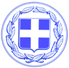 Κως, 02 Αυγούστου 2017    					ΔΕΛΤΙΟ ΤΥΠΟΥ ΘΕΜΑ : ‘’Το σύνολο των προσαυξήσεων, που ούτως ή άλλως θα επιστραφούν στους δικαιούχους, ήταν... 39,97 ευρώ!!!’’Από το Γραφείο Τύπου του Δήμου Κω, εκδόθηκε η ακόλουθη ανακοίνωση:‘’ Σύμφωνα με τα στοιχεία της οικονομικής υπηρεσίας, το συνολικό ποσό των προσαυξήσεων που χρεώθηκε, λανθασμένα, σε επιχειρηματίες της Κω ήταν...39, 97 ευρώ!Επαναλαμβάνουμε το συνολικό ποσό των προσαυξήσεων για όλους μαζί ήταν 39, 97 ευρώ!!!Ένα χαρακτηριστικό παράδειγμα είναι ότι υπήρχε προσαύξηση 0,46 ευρώ σε επιχειρηματία.Φυσικά, όπως έχει γίνει γνωστό με προηγούμενη ανακοίνωση του Δήμου, τα 39 αυτά ευρώ θα συμψηφιστούν ή θα επιστραφούν στους δικαιούχους, αναλογικά, αφού υπήρξε σαφής εντολή και απόφαση της Δημοτικής Αρχής να μην υπάρξουν προσαυξήσεις.Αποδεικνύεται ότι κάποιοι βγάζουν ανακοινώσεις για 0,46 ευρώ, επιχειρούν να δημιουργήσουν θέμα για το τίποτα αντί να επιλέξουν το δρόμο της συνεργασίας και της συνεννόησης.Η Κως έχει αφήσει πίσω της, συγκρουσιακές και διχαστικές λογικές του χθες.Ο Δήμος Κω στηρίζει τους επαγγελματίες και την επιχειρηματικότητα, προχωράμε μαζί. Ο Δήμος έχει ανοιχτές τις πόρτες του σε όλους τους πολίτες, τους επιχειρηματίες και τους επαγγελματίες του νησιού. Είμαστε εδώ για να συζητήσουμε ότι τους απασχολεί, να καταθέσουμε και να ακούσουμε προτάσεις και να βρούμε όλοι μαζί τις λύσεις.’’ 		      Γραφείο Τύπου Δήμου Κω